In your groups, determine what kind of food is the closest to the food the birds eat. (marshmallows, gummy bears, wild rice, juice, wet noodles) Then, try to move the food to your bird stomach (a Dixie cup) with the tools provided. Which tool works best for that type of food? Put an “X” in the best tool for each bird. Note that each tool is only used once!   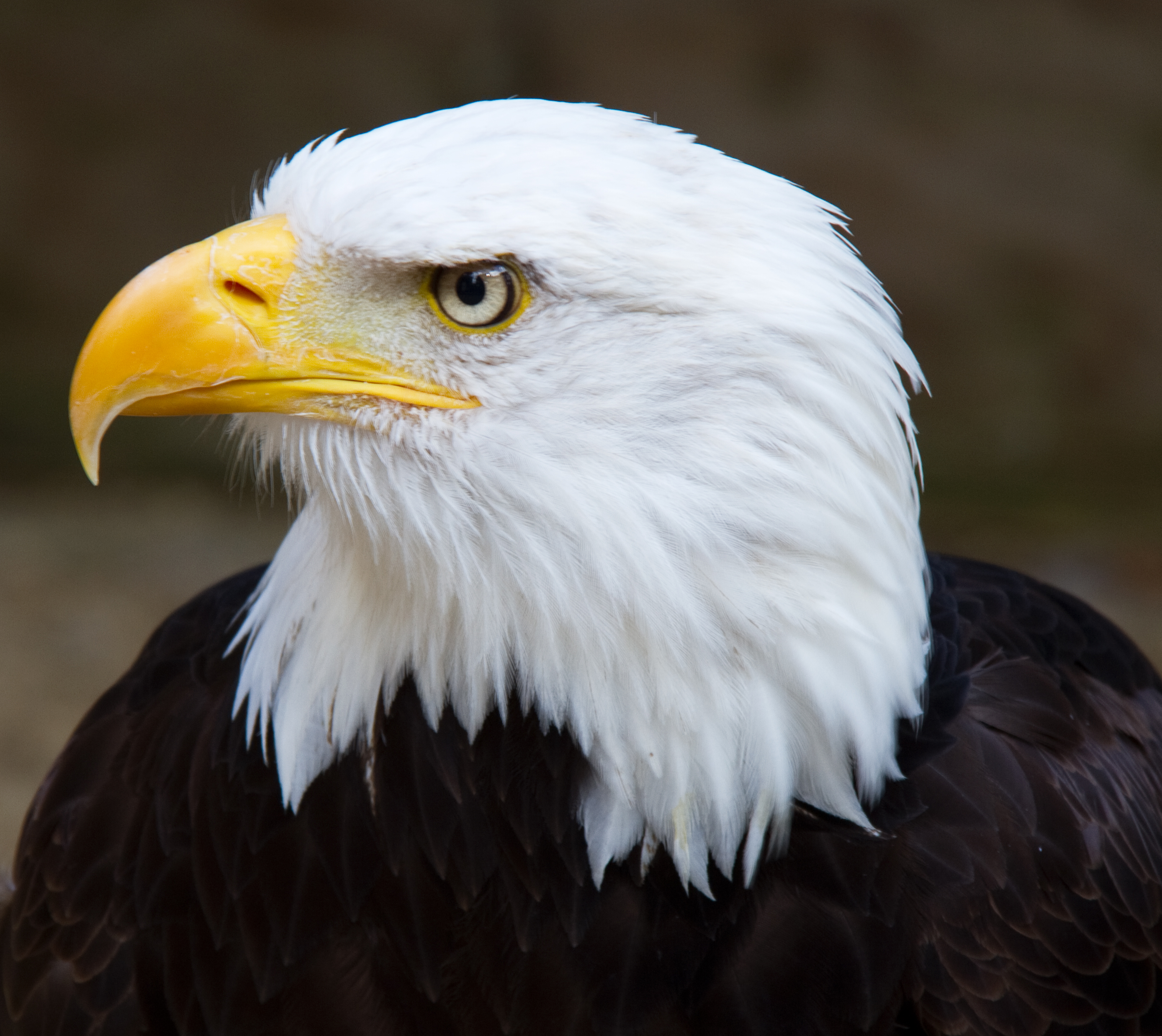 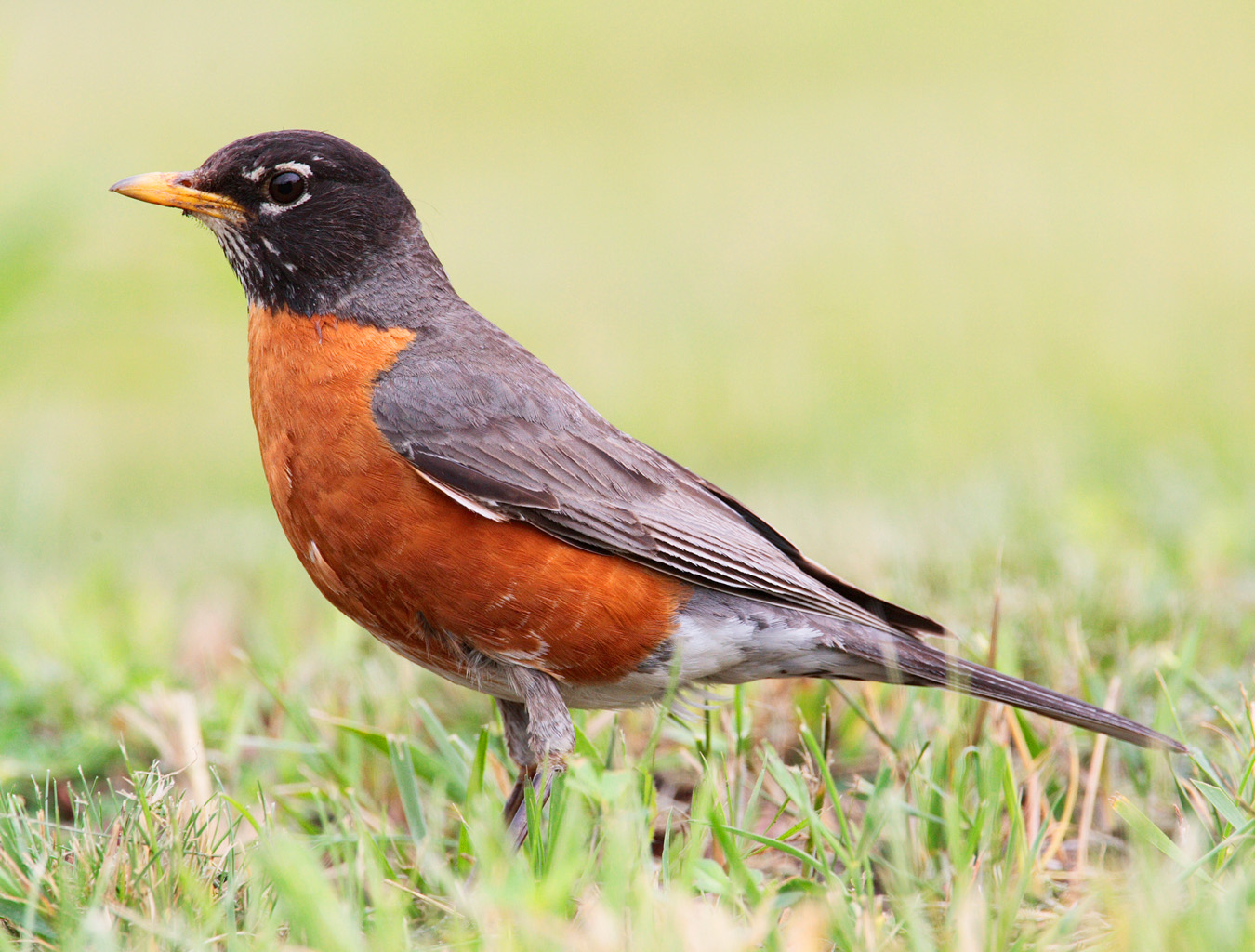 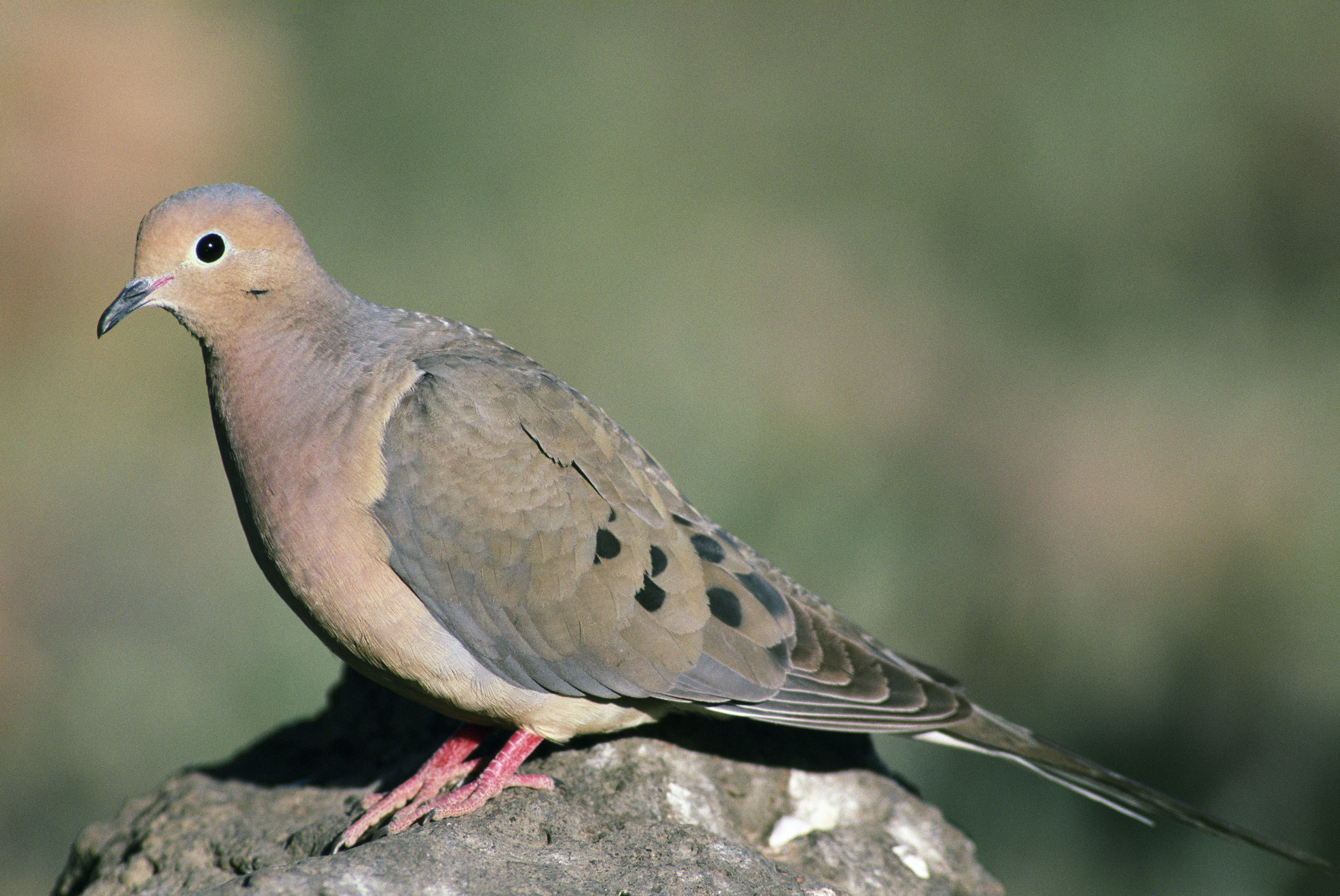 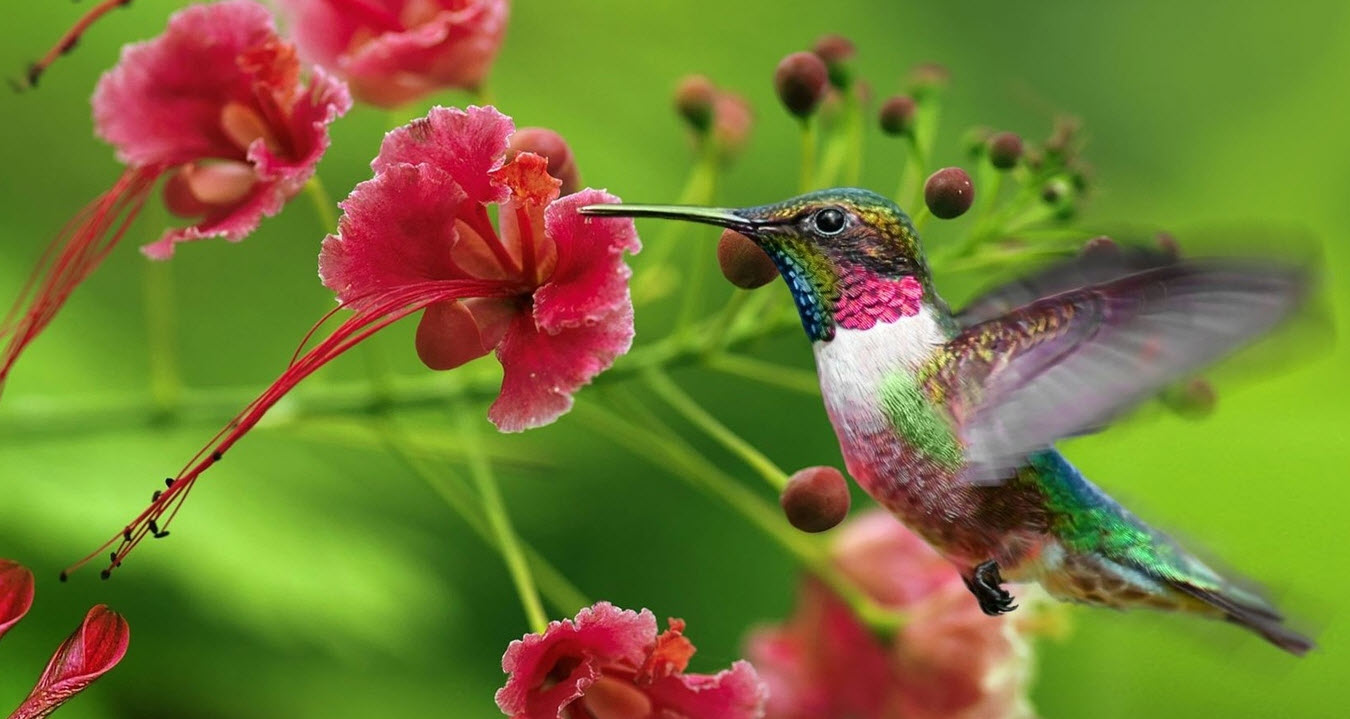 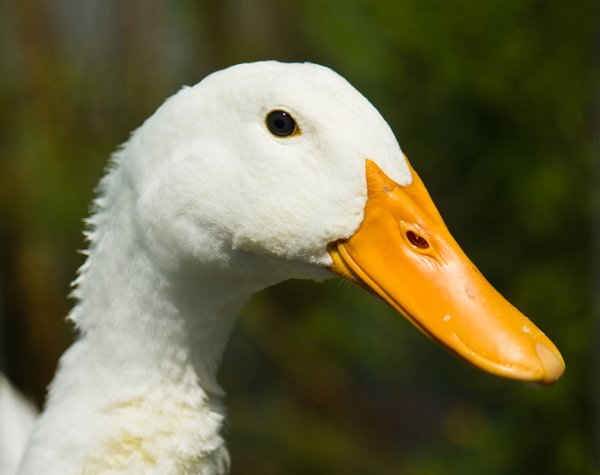 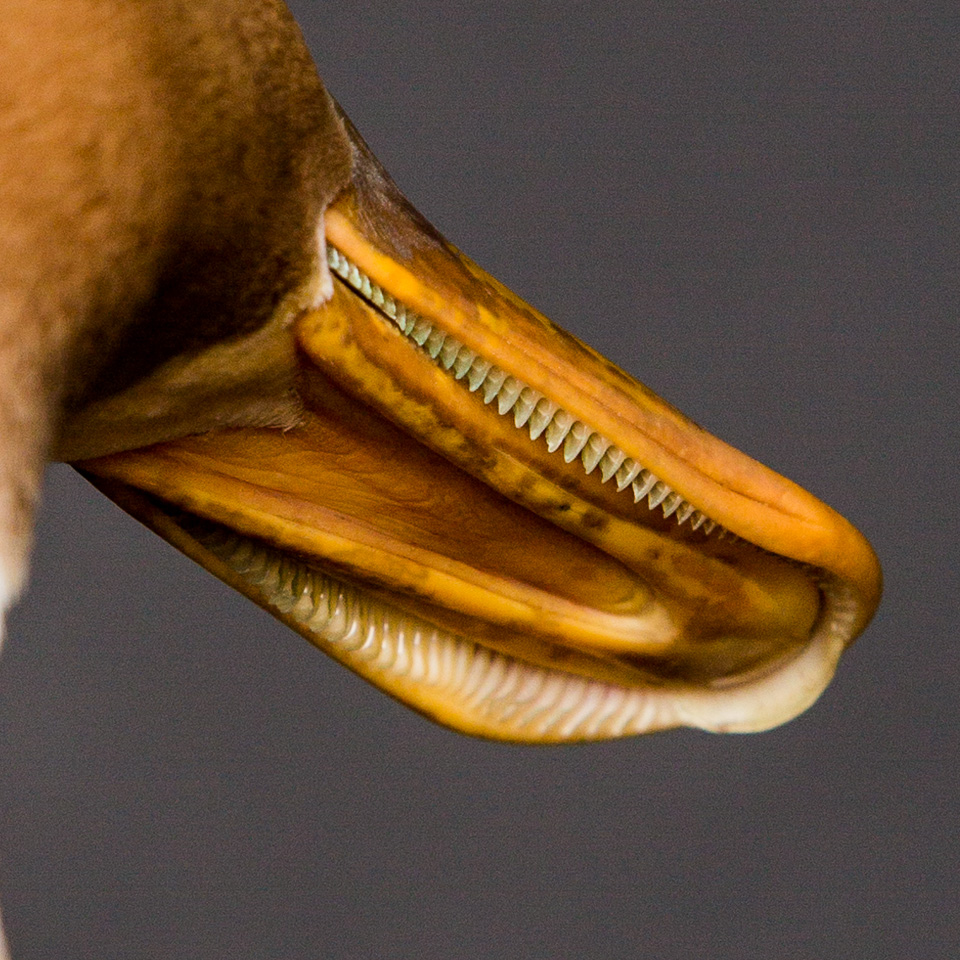 BirdFoodTweezersScissorsStrawChopsticksSlotted SpoonHummingbirdNectarOur food:___________________Mourning DoveSeedsOur food:___________________DuckAquatic bugs/animalsOur food:___________________RobinBerriesOur food:___________________EagleMeatOur food:___________________